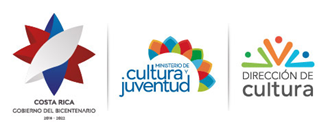 FONDO BECAS TALLERDIRECCIÓN DE CULTURAMINISTERIO DE CULTURA Y JUVENTUDFORMULARIO PARA LA PRESENTACIÓN DE PROYECTOS PARA EJECUTARSE EN EL 2021Primera parte: Datos de la persona u organización postulanteSegunda parte: Información adicionalTercera Parte: Perfil de la propuesta¿Cómo se llama el proyecto que quiere desarrollar?:¿En qué lugar lo va a realizar? b.1 Provincia:b.2 Cantónb.3 Distritob.4 Otras señasDescriba brevemente el contexto del lugar donde desarrollará el proyecto: (MAXIMO 150 palabras)¿De qué manera se vincula su proyecto con la Herencia Cultural (Patrimonio Cultural Inmaterial)? (MAXIMO 300 palabras)¿Quiénes son las personas portadoras de tradición que forman parte del proyecto?¿Quiénes forman el equipo de trabajo principal en este proyecto?¿Cuál es el rol de la comunidad en el proyecto? (MAXIMO 100 palabras)¿Cuál es el objetivo general del proyecto?¿Cuáles son los objetivos específicos del proyecto? (no más de tres objetivos específicos)i.1.i.2.i.3.¿Cuáles actividades deberá desarrollar para lograr cada objetivo específico?NOTA: Todas las actividades que incluyan concentraciones de personas deberán contemplar posibilidades de adecuación en caso de que al momento de realizarse existan medidas del Ministerio de Salud relacionadas con la emergencia sanitaria COVID-19.¿Qué producto(s) tiene contemplado entregar al finalizar el proyecto? (MAXIMO 50 palabras)¿De qué manera piensa devolver a la comunidad los resultados del proyecto? (MAXIMO 100 palabras)Cuéntenos como organizará el tiempo para realizar las actividades del proyecto (este es el Cronograma del proyecto: tenga presente que debe durar ocho meses iniciando en abril y culminando en noviembre 2021)¿De qué manera distribuirá el dinero solicitado? (Presupuesto)¿Cuántas personas considera que participarán directamente del proyecto?¿Cuántas personas considera que participarán indirectamente del proyecto? (MAXIMO 100 palabras) ¿Qué valores, herramientas y conocimientos espera que adquiera la población participante? (MAXIMO 100 palabras)Cuéntenos qué personas de la comunidad serán aliadas en este proyecto:Cuarta Parte: Anexos y MachotesANEXOS OBLIGATORIOS:Presentar la siguiente documentación con número y nombre de archivo. Por ejemplo: “ANEXO 1 – Juan Pérez”.ANEXO 1: Declaración jurada de información suministrada.ANEXO 2: Declaración jurada de prohibiciones.ANEXO 3: Constancia de experiencia en el tema a desarrollar en el proyecto.ANEXO 4: Cartas de apoyo de personas portadoras de tradición.ANEXO 5: Cartas de apoyo de personas o instituciones de la comunidad que apoyarán.MACHOTES:Machote Anexo 1:DECLARACIÓN JURADA DE INFORMACION SUMINISTRADA Yo, _______________________, cédula de identidad/ pasaporte ________________ ,  de nacionalidad _______________, mayor, de _________años, vecino de la provincia _____________, cantón__________, distrito___________ , postulante al Fondo  Becas Taller del Ministerio de Cultura y Juventud, declaro bajo fe de juramento que los documentos, datos e información brindados en este formulario son verídicos, completos y correctos según mi criterio y conocimiento.  Firma: _____________________________________________Nombre: ___________________________________________Cédula de identidad: ________________________________  Machote Anexo 2:DECLARACIÓN JURADA DE PROHIBICIONES Yo __________________________________________________________, documento de identidad No. _______________, estado civil __________, vecino/a de_______________________________, enterado que la legislación penal vigente sanciona con pena privativa de libertad el delito de perjurio, DECLARO BAJO FE DE JURAMENTO que ni a mí ni a ninguno de las personas participantes del proyecto denominado ______________________________________________________________________, presentado a concurso ante el Fondo Becas-taller, nos alcanzan las prohibiciones establecidas en el Artículo No. 3 de su Reglamento, que establece:Artículo 3.- Prohibiciones. No podrán participar como postulantes, ni ser beneficiarios del Fondo Becas-Taller:Los funcionarios de la Administración Central del Ministerio de Cultura y Juventud.Las personas extranjeras que no cuenten con un estatus migratorio regular, es decir que no tengan sus permisos de trabajo y residencia al día.Las personas u organizaciones que durante el año en que aplican al Fondo Becas-Taller, gocen de otro beneficio económico de alguno de los programas o fondos del Ministerio de Cultura y Juventud o sus órganos desconcentrados.Firma: _____________________________________________Nombre: ___________________________________________Cédula de identidad: ________________________________  Machote Anexo 3:Constancia de Experiencia (relacionada con el tema del proyecto)A quien corresponda:El/la suscrito/a, __________________________________________ hace constar que el/la señor/a,                                ____________________________________Cédula No. _________________, participó en el proyecto ________________________________________________________, Iniciando: día/mes/ año y finalizando: día/mes/añoSu participación tuvo como objetivo ______________________________________________y desempeñó las siguientes tareas:Todas las actividades, fueron realizadas según lo requerido y contribuyeron al logro adecuado de los objetivos del proyecto.Se extiende la presente a solicitud del/ la interesado/a, a los _____días del mes de __________________ del 20__ Firma y número de cédula_____________________________________Nº s de teléfono______________________________________________________Correo electrónico: ___________________________________________________Machote Anexo 4:CARTA DE APOYO DE LA PERSONA PORTADORA DE TRADICIÓNPor medio de la presente yo____________________________________________________,documento de identidad Nº_______________________, vecina(o) de_____________________________________distrito_____________________, cantón____________________, provincia_____________________________,hago constar que apoyo el proyecto presentado a concurso por: _______________________________________________ al Fondo Concursable Becas Taller para el desarrollo de  proyectos culturales, para realizarse en el 20__. Como persona portadora del conocimiento apoyaré de la siguiente manera este proyecto: ______________________________________________________________________________Por las siguientes razones: _____________________________________________________________________Firma persona portadora de tradición			Firma postulante a Becas TallerNúmero(s) de teléfono:					Número(s) de teléfono:Correo electrónico:						Correo electrónico:Machote Anexo 5:CARTA DE APOYOPor medio de la presente yo________________________________________________, documento de identidad Nº_______________________, vecina(o) de_____________________________________distrito_____________________, cantón____________________, provincia_____________________________,representante de (institución u organización que apoya el proyecto) ____________________________________, hago constar que apoyo el proyecto presentado a concurso por _______________________________________________ al Fondo Concursable Becas Taller para el desarrollo de proyectos culturales, para realizarse en el 20___.  La organización asume el compromiso y/o apoya de la siguiente manera este proyecto: ______________________________________________________________________________Por las siguientes razones: _____________________________________________________________________Firma representante de la organización			Firma postulante a Becas TallerNúmero(s) de teléfono:					Número(s) de teléfono:Correo electrónico:					Correo electrónico:Opción 1: Datos personalesOpción 1: Datos personalesOpción 1: Datos personalesOpción 1: Datos personalesOpción 1: Datos personalesOpción 1: Datos personalesOpción 1: Datos personalesNombre completoNombre completoPrimer apellidoPrimer apellidoPrimer apellidoPrimer apellidoSegundo apellidoNúmero de cédula o DIMEXNúmero de cédula o DIMEXEdadEdadEstado civil (marque la casilla)Estado civil (marque la casilla)Estado civil (marque la casilla)Soltero(a)        Casado(a)       Unión Libre                Separado(a)     Viudo(a)Soltero(a)        Casado(a)       Unión Libre                Separado(a)     Viudo(a)Soltero(a)        Casado(a)       Unión Libre                Separado(a)     Viudo(a)Teléfono 1Teléfono 1Teléfono 2Teléfono 2Teléfono 2Teléfono 2Correo electrónicoÚltimo grado académico aprobado (marque la casilla)Último grado académico aprobado (marque la casilla)Último grado académico aprobado (marque la casilla)Último grado académico aprobado (marque la casilla)Oficio u ocupaciónOficio u ocupaciónOficio u ocupaciónPrimaria   Secundaria  Técnico     UniversidadPrimaria   Secundaria  Técnico     UniversidadPrimaria   Secundaria  Técnico     UniversidadPrimaria   Secundaria  Técnico     UniversidadDirección físicaDirección físicaDirección físicaDirección físicaDirección físicaDirección físicaDirección físicaProvinciaCantónCantónDistritoDistritoOtras señasOtras señasOpción 2: (solo para organizaciones con cédula jurídica)Opción 2: (solo para organizaciones con cédula jurídica)Opción 2: (solo para organizaciones con cédula jurídica)Opción 2: (solo para organizaciones con cédula jurídica)Opción 2: (solo para organizaciones con cédula jurídica)Opción 2: (solo para organizaciones con cédula jurídica)Opción 2: (solo para organizaciones con cédula jurídica)Opción 2: (solo para organizaciones con cédula jurídica)Opción 2: (solo para organizaciones con cédula jurídica)Opción 2: (solo para organizaciones con cédula jurídica)Nombre completo del representante legalNombre completo del representante legalNombre completo del representante legalPrimer apellidoPrimer apellidoPrimer apellidoPrimer apellidoPrimer apellidoPrimer apellidoSegundo apellidoNúmero de cédula jurídica de la organización Número de cédula jurídica de la organización Número de cédula jurídica de la organización Teléfono de la organizaciónTeléfono de la organizaciónTeléfono de la organizaciónTeléfono de la organizaciónTeléfono de la organizaciónTeléfono de la organizaciónTeléfono del representante legalNúmero de cédula o DIMEXNúmero de cédula o DIMEXEdadEdadEdadEdadEstado civil (marque la casilla)Estado civil (marque la casilla)Estado civil (marque la casilla)Estado civil (marque la casilla)Soltero(a)        Casado(a)        Unión Libre            Separado(a)     Viudo(a)Soltero(a)        Casado(a)        Unión Libre            Separado(a)     Viudo(a)Soltero(a)        Casado(a)        Unión Libre            Separado(a)     Viudo(a)Soltero(a)        Casado(a)        Unión Libre            Separado(a)     Viudo(a)Correo electrónico de la organización Correo electrónico de la organización Correo electrónico de la organización Correo electrónico de la organización Correo electrónico de la organización Correo electrónico del representante legalCorreo electrónico del representante legalCorreo electrónico del representante legalCorreo electrónico del representante legalCorreo electrónico del representante legalDirección  de la organización Dirección  de la organización Dirección  de la organización Dirección  de la organización Dirección  de la organización Dirección  de la organización Dirección  de la organización Dirección  de la organización Dirección  de la organización Dirección  de la organización ProvinciaCantónCantónCantónDistritoDistritoDistritoOtras señasOtras señasOtras señasDatos de la persona de la organización que estará a cargo del desarrollo del proyecto:Datos de la persona de la organización que estará a cargo del desarrollo del proyecto:Datos de la persona de la organización que estará a cargo del desarrollo del proyecto:Datos de la persona de la organización que estará a cargo del desarrollo del proyecto:Datos de la persona de la organización que estará a cargo del desarrollo del proyecto:Datos de la persona de la organización que estará a cargo del desarrollo del proyecto:Datos de la persona de la organización que estará a cargo del desarrollo del proyecto:Datos de la persona de la organización que estará a cargo del desarrollo del proyecto:Datos de la persona de la organización que estará a cargo del desarrollo del proyecto:Datos de la persona de la organización que estará a cargo del desarrollo del proyecto:Nombre completoNombre completoPrimer apellidoPrimer apellidoPrimer apellidoPrimer apellidoPrimer apellidoPrimer apellidoSegundo apellidoSegundo apellidoNúmero de cédula o DIMEXNúmero de cédula o DIMEXEdadEdadEdadEdadEdadEdadEdadEdadTeléfono 1Teléfono 1Teléfono 2Teléfono 2Teléfono 2Teléfono 2Teléfono 2Teléfono 2Correo electrónicoCorreo electrónicoÚltimo grado académico aprobado (marque la casilla)Último grado académico aprobado (marque la casilla)Último grado académico aprobado (marque la casilla)Último grado académico aprobado (marque la casilla)Último grado académico aprobado (marque la casilla)Oficio u ocupaciónOficio u ocupaciónOficio u ocupaciónOficio u ocupaciónOficio u ocupaciónPrimaria   Secundaria  Técnico     UniversidadPrimaria   Secundaria  Técnico     UniversidadPrimaria   Secundaria  Técnico     UniversidadPrimaria   Secundaria  Técnico     UniversidadPrimaria   Secundaria  Técnico     UniversidadDirección física:Dirección física:Dirección física:Dirección física:Dirección física:Dirección física:Dirección física:Dirección física:Dirección física:Dirección física:ProvinciaCantónCantónCantónDistritoDistritoDistritoOtras señasOtras señasOtras señas¿La persona que está solicitando la Beca Taller o que será encargada del proyecto sabe leer, escribir, utilizar equipo y programas básicos de cómputo?¿La persona que está solicitando la Beca Taller o que será encargada del proyecto sabe leer, escribir, utilizar equipo y programas básicos de cómputo?Sí    No        (En caso de que su respuesta anterior haya sido afirmativa, complete el punto “2”)    Sí    No        (En caso de que su respuesta anterior haya sido afirmativa, complete el punto “2”)    De ser necesario que otra persona apoye a quien solicita la Beca Taller en la elaboración de informes, comunicación por correo electrónico, WhatsApp, manejo básico de presupuesto, favor indicar sus datos:De ser necesario que otra persona apoye a quien solicita la Beca Taller en la elaboración de informes, comunicación por correo electrónico, WhatsApp, manejo básico de presupuesto, favor indicar sus datos:Nombre completo:Teléfono(s):Correo electrónico:¿La persona que está solicitando la Beca Taller presenta alguna condición de discapacidad?¿La persona que está solicitando la Beca Taller presenta alguna condición de discapacidad?No   Sí.  Detallar:No   Sí.  Detallar:Cuéntenos, ¿cómo se enteró del fondo Becas Taller?Cuéntenos, ¿cómo se enteró del fondo Becas Taller?Por una persona conocida Por una persona funcionaria del Ministerio de Cultura y JuventudPor algún mensaje que vio en redes sociales Por el sitio web de la Dirección de CulturaOtro (por favor explique):Por una persona conocida Por una persona funcionaria del Ministerio de Cultura y JuventudPor algún mensaje que vio en redes sociales Por el sitio web de la Dirección de CulturaOtro (por favor explique):¿Cuál ha sido su experiencia o la relación que ha tenido con la comunidad donde va a desarrollar el proyecto, en los temas que está proponiendo? (MAXIMO 300 palabras)¿Cuál ha sido su experiencia o la relación que ha tenido con la comunidad donde va a desarrollar el proyecto, en los temas que está proponiendo? (MAXIMO 300 palabras)Nombre de la persona  portadoraEdadTradición u oficioBreve historia de la personaNombre completoRol o función para el proyecto:¿Es de la comunidad donde se va a realizar el proyecto?Sí     NoSí     NoSí     NoSí     NoObjetivos específicosActividadesDescripciónActividadesDía, semana o mes en que se realizaráResponsablesRubrosTipo de gastoDetalleMonto1. Persona responsable (becaria)2. Personas colaboradoras 2. Personas colaboradoras 2. Personas colaboradoras 3. Personas portadoras3. Personas portadoras3. Personas portadoras4. Materiales4. Materiales4. Materiales4. Materiales5. Alimentación5. Alimentación5. Alimentación5. Alimentación6. Transporte, combustible, hospedaje y viáticos6. Transporte, combustible, hospedaje y viáticos6. Transporte, combustible, hospedaje y viáticos7. Alquileres de espacio, dispositivos o compra de equipo7. Alquileres de espacio, dispositivos o compra de equipo7. Alquileres de espacio, dispositivos o compra de equipo8. Suministros e insumos8. Suministros e insumos8. Suministros e insumos9. Otros9. Otros9. Otros10. ImprevistosTOTAL TOTAL TOTAL ActividadesCantidad mínima de personas beneficiadasDetalleNombre  de la persona, organización o instituciónTeléfonoApoyo que va a brindar al proyecto¿Es  Contrapartida?Si indico que sí, ¿cuál es el monto en colones del apoyo?Si   NoSi   NoSi   NoSi   NoSi   NoSi   No